﻿ 4 - 10 TEMMUZ  2014  HAFTASI PROGRAMI4 - 10 TEMMUZ  2014  HAFTASI PROGRAMI4 - 10 TEMMUZ  2014  HAFTASI PROGRAMI4 - 10 TEMMUZ  2014  HAFTASI PROGRAMI4 - 10 TEMMUZ  2014  HAFTASI PROGRAMI4 - 10 TEMMUZ  2014  HAFTASI PROGRAMI4 - 10 TEMMUZ  2014  HAFTASI PROGRAMI4 - 10 TEMMUZ  2014  HAFTASI PROGRAMI4 - 10 TEMMUZ  2014  HAFTASI PROGRAMISalon 1Salon 2Salon 3Salon 4Salon 5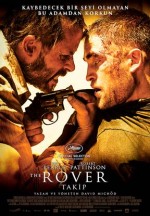 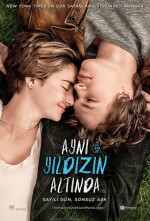 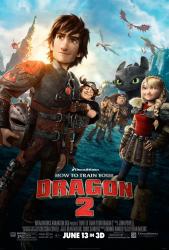 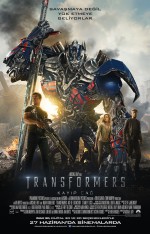 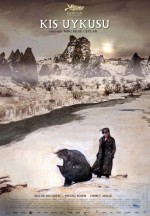 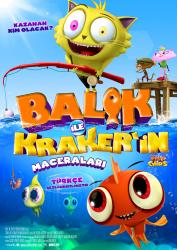 FİLM ADITAKİP 2DAYNI YILDIZIN ALTINDA 2DEJDERHANI NASIL EĞİTİRSİN ? 2DTRANSFORMERS  3DKIŞ UYKUSU 2DBALIK İLE KRAKERFRAGMAN izleTAKİPAYNI YILDIZIN ALTINDAEJDERHANI NASIL EĞİTİRSİNTRANSFORMERSKIŞ UYKUSUBALIK İLE KRAKERFİLM DAKİKA102"126"102"165"196"92"TÜRÜAksyonAşk - DramAnimasyonAksyonDramAnimasyonAltyazıAltyazıTürkçeAltyazıTürkçeTürkçeİZLEYİCİ7+ 13 A (-)Çocuk7+ 13 A Şiddet (-)Genel İzleyiciÇocukP.Tesi-Perş Halk Günü+VDF10 TL10 TL10 TL11 TL 11 TL10 TLDiğer günler + Bayram12 - 10 TL12 - 10 TL10 - 12 TL15 - 13 TL 15 - 13 TL10 - 12 TL1.Seans11:4511:3011:0011:3012:0011:002.Seans 14:0013:4513:0014:30 16:003.Seans 16:30 16:1515:0018:0020:004.Seans19:1519:0017:0021:0021:005.Seans21:3021:3019:006.Seans7.Seans8.SeansFax: 286 67 76Fax: 286 67 76Fax: 286 67 76Web: www.timshowcenter.comWeb: www.timshowcenter.comWeb: www.timshowcenter.comE-Mail : george.rizof@timshowcenter.com
twitter: @timsinemalari

İşletmeci salon ve seans değişikliği yapma hakkına sahiptir.E-Mail : george.rizof@timshowcenter.com
twitter: @timsinemalari

İşletmeci salon ve seans değişikliği yapma hakkına sahiptir.E-Mail : george.rizof@timshowcenter.com
twitter: @timsinemalari

İşletmeci salon ve seans değişikliği yapma hakkına sahiptir.